        Турбюро «ПРОФСОЮЗЫ»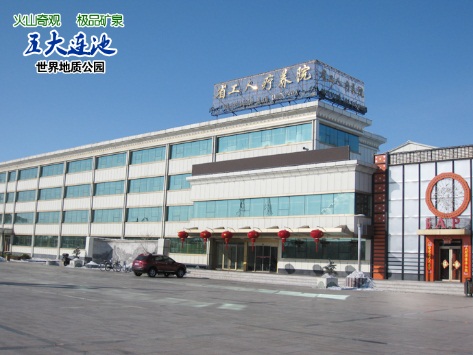                    www. fpao-travel.ru     ПРАЗДНИЧНЫЕ ТУРЫ        УДАЛЯНЬЧИ, КНР    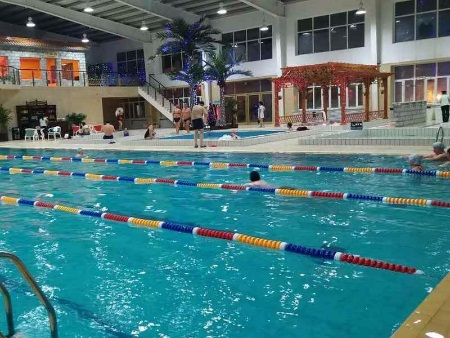      САНАТОРИЙ «РАБОЧИЙ» выезды с 22 ФЕВРАЛЯ, 1, 7 МАРТА                           (7, 8, 10 12 дней) День 1    Сбор группы на таможне в 09:00. Прохождение таможни. Пересечение границы. Прибытие в Хэйхэ. Встреча. Обед. Выезд на автобусе в Удаляньчи (время в пути ориентировочно 3,5 часа). Прибытие. Размещение в санатории «Рабочий». Консультационный прием врачей и назначение оздоровительных процедур. Ужин.День 2    Завтрак, обед,  праздничный ужин. Дни 3 -  6 (6, 8 )  Завтрак, обед, ужин. Оздоровительные процедуры, экскурсионная программа за дополнительную оплату.День  7 (7, 9)    Завтрак. Выезд на автобусе в Хэйхэ. Прибытие. Размещение в гостинице. Ужин.День 7 (8, 10)  Завтрак (шведский стол). Проводы на таможню. Возвращение в Благовещенск.ГРАФИК И СТОИМОСТЬ ТУРОВСтоимость тура условно выражена в долларах США,оплата принимается в рублях по курсу ЦБ на день полной оплаты тура +2%В ПОДАРОК –   ПРАЗДНИЧНЫЙ УЖИН В РЕСТОРАНЕ «КИТАЙСКИЙ САМОВАР»В стоимость тура не входит:- портовый сбор г. Хэйхэ – 50 юаней/чел.-  сбор за пользование понтонной переправой – 35 юаней/чел. (в зимний период); - лечение; э                                                 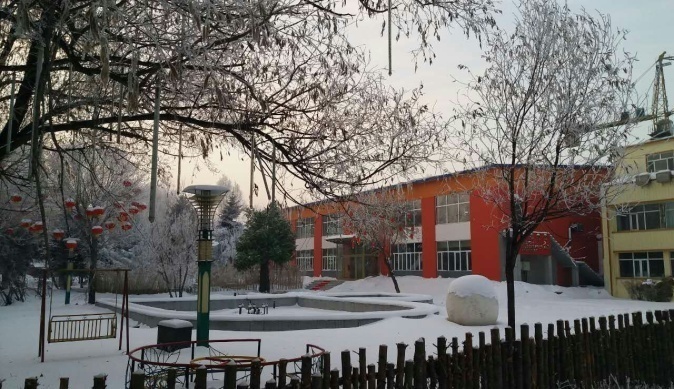                МЫ ЖДЕМ ВАС ПО АДРЕСУ:                                                                Благовещенск, ул. Ленина, 120, офис 8(4162) 52-00-95, 52-63-54;  е-mail:    profsouztur@mail.ru             WhatsApp:    89143859744 !!! СКИДКИ ЧЛЕНАМ ПРОФСОЮЗОВ И ПЕНСИОНЕРАМ !!!Количество днейВзрослые,стандартное размещениедети до 10 лет без отдельного места в санаториидоплата за улучшенный номер7 дней260190+ 408 дней275210+ 4510 дней310230+ 6012 дней345250+ 75